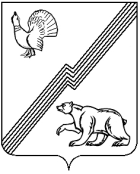 АДМИНИСТРАЦИЯ ГОРОДА ЮГОРСКАХанты-Мансийского автономного округа-ЮгрыПОСТАНОВЛЕНИЕот  _______________		          				                            № ____
Об установлении норматива стоимостиодного квадратного метра общейплощади жилого помещения 	На основании пункта 10 Порядка реализации мероприятия по обеспечению жильем молодых семей государственной программы Российской Федерации «Обеспечение доступным и комфортным жильем и коммунальными услугами граждан Российской Федерации», утвержденного постановлением Правительства Ханты-Мансийского автономного округа – Югры от 29.12.2020 № 643-п «Об организации в Ханты-Мансийском автономном округе – Югре условий реализации жилищных прав граждан», в соответствии с приказом Министерства строительства и жилищно-коммунального хозяйства Российской Федерации от 17.12.2021 № 955/пр «О нормативе стоимости одного квадратного метра общей площади жилого помещения по Российской Федерации на первое полугодие 2022 года и показателях средней рыночной стоимости одного квадратного метра общей площади жилого помещения по субъектам Российской Федерации на               I квартал 2022 года»:1. Установить норматив стоимости одного квадратного метра общей площади жилого помещения по муниципальному образованию городской округ Югорск для расчета размера социальной выплаты в виде субсидии, предоставляемой молодым семьям – участникам мероприятия по обеспечению жильем молодых семей государственной программы Российской Федерации «Обеспечение доступным и комфортным жильем и коммунальными услугами граждан Российской Федерации», утвержденного постановлением Правительства Ханты-Мансийского автономного округа – Югры от 29.12.2020 № 643-п «Об организации в Ханты-Мансийском автономном округе – Югре условий реализации жилищных прав граждан» на I квартал 2022 года, в размере 74 545 (семьдесят четыре тысячи пятьсот сорок пять) рублей 00 копеек.2. Опубликовать постановление в официальном печатном издании города Югорска и разместить на официальном сайте органов местного самоуправления города Югорска.3. Настоящее постановление вступает в силу после его официального опубликования.4. Контроль за выполнением постановления возложить на начальника управления жилищной политики администрации города Югорска              Е.И. Павлову.Глава города Югорска                                                                 А.В. Бородкин